О внесении изменений и дополнений в постановление №54-п от 31.12.2019В соответствии с соглашением о мерах по обеспечению устойчивого социально-экономического развития и оздоровления муниципальных финансов муниципального образования Андреевский сельсовет от 09.01.2020г., заключенному между Финансовым отделом администрации Курманаевского района и Администрацией Андреевского сельсовета:1.Приложение к постановлению изложить в новой редакции согласно приложению №1.2. Внести в постановление №54-п от 31.12.2019 «Об утверждении плана мероприятий по консолидации бюджетных средств в Администрации муниципального образования Андреевский сельсовет» дополнение согласно приложения №2.3. Контроль за исполнением настоящего постановления возложить на бухгалтера Долженкову О.Н. 4. Постановление вступает в силу со дня подписания и подлежит размещению на официальном сайте муниципального образования Андреевский сельсовет.Глава муниципального образования                                              Л.Г. Алимкина
Разослано: в дело, прокурору, финансовому отделуПриложение №2 к постановлению администрации муниципального образования Андреевский сельсовет от 30.03.2020 №21-п Бюджетный эффект от реализации плана мероприятий по консолидациибюджетных средств в целях оздоровления муниципальных финансовмуниципального образования Андреевский сельсовет на2017-2022 годы№ п/пНаименование мероприятияБюджетный эффект (тыс.руб)Бюджетный эффект (тыс.руб)Бюджетный эффект (тыс.руб)Бюджетный эффект (тыс.руб)Бюджетный эффект (тыс.руб)Бюджетный эффект (тыс.руб)1Меры по увеличению налоговых и неналоговых доходов 2017201820192020202120221.1Проведение инвентаризации имущества (в том числе земельных участков), находящихся в муниципальной собственности. Выявление неиспользованных основных фондов (земельных участков) и принятие мер  по продаже или сдаче в аренду с целью увеличения неналоговых доходов бюджета муниципального образования 1.2Повышение эффективности использования имущества, находящегося в муниципальной собственности в целях организации деятельности органа местного самоуправления 0,00,00,03,03,03,01.3Проведение мероприятий, направленных на снижение недоимки по неналоговым доходам (тыс.руб)Итого по налоговым и неналоговым доходам2Меры по оптимизации расходов2.1Оптимизация (сокращение) расходов на содержание бюджетной сети (тыс.руб)Итого по оптимизации расходовВсего по разделам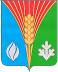 